Subject: AFFIDAVIT IN PLACE OF ORIGINALSI, (your full name), solemnly swear that the enclosed documents are true and exact copies of the original documents. The list of the documents submitted along with my application are listed as under:(a)(b)(c)(d)The original documents are in my possession and can be produced for further verification.Subscribed and sworn to by before me on the dd/mm/yySignature of NotaryPrinted Name of NotaryNotary Public, State of (to be filled), Country of (to be filled)My Commission Expires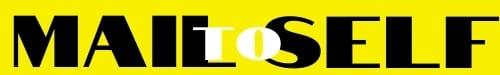 